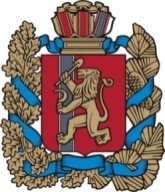 ЧАЙКОВСКИЙ СЕЛЬСКИЙ СОВЕТ ДЕПУТАТОВРЕШЕНИЕ          В соответствии с Законом Красноярского края от 29.10.2009 № 9-3864 «О новых системах оплаты труда работников краевых государственных бюджетных и казённых учреждений» (в редакции Законов Красноярского края от 08.07.2010 № 10-4926, от 25.11.2010 № 11-5341, от 06.10.2011 № 13-6172, от 11.10.2012 № 3-516, от 11.10.2012 № 3-519, от 04.04.2013 № 4-1140, от 20.09.2013 № 5-1518), Уставом Чайковского сельсовета, сельский Совет депутатов РЕШИЛ:1. Внести в Решение Чайковского сельского Совета депутатов от 23.05.2012 № 25-58 «Об утверждении Положения о новой системе оплаты труда работников  муниципальных бюджетных учреждений культуры Чайковского сельсовета участвующих в  проведении эксперимента по введению новой системы оплаты труда   в соответствии с Постановлением Правительства  Красноярского края  от 19.11.2009 № 586-п» (в редакции от 10.09.2012 № 28-70, 25.10.2012 №  30-73), следующие изменения:наименование Решения и Положения изложить в следующей редакции:       «О системах оплаты труда работников муниципальных учреждений Чайковского сельсовета»;пункт 1 Решения изложить в следующей редакции:       «Утвердить Положение о системах оплаты труда работников муниципальных учреждений Чайковского сельсовета согласно приложению.»;наименование Положения изложить в следующей редакции:       «о системах оплаты труда работников муниципальных учреждений Чайковского сельсовета»;преамбулу Положения изложить в новой редакции:       «Настоящее Положение устанавливает системы оплаты труда работников учреждений, финансируемых за счёт средств бюджета сельсовета.       В целях настоящего Положения под работниками учреждений понимаются работники муниципальных учреждений сельсовета, работники органов местного самоуправления, не являющимися лицами, замещающими муниципальные должности, муниципальными служащими.»;в статье 1: в пунктах 1, 2, 3 слова «Новая система» заменить словом «Система», слово «новая» исключить;подпункт г) пункта 3 изложить в редакции:«примерных положений об оплате труда работников  учреждений по ведомственной принадлежности с учётом видов экономической деятельности;»;пункт 4 изложить в следующей редакции;«Примерные положения об оплате труда работников учреждений по ведомственной принадлежности с учётом видов экономической деятельности утверждаются правовым актом Администрации Чайковского сельсовета.»;пункт 6 дополнить предложением следующего содержания:      «Размеры и сроки индексации устанавливаются Законом Красноярского края о краевом бюджете.»;в статье 4:в абзаце втором пункта 21 слова «5752 рублей» заменить словами «6 068 рублей»;      в пункте 3 слово «новую» исключить;в статье 7: пункт 1 изложить в следующей редакции:«Оплата труда работников учреждений осуществляется в соответствии с настоящим положением.» пункт 2 изложить в следующей редакции:«Заработная плата в соответствии с системами оплаты труда, определёнными настоящим Положением, устанавливается работнику при наличии действующих коллективных договоров (их изменений), соглашений, локальных нормативных актов, устанавливающих систему оплаты труда в соответствии с трудовым законодательством, иными нормативными правовыми актами Российской Федерации и Красноярского края и органов местного самоуправления Боготольского района, содержащими нормы трудового права, и настоящим Положением, с момента распространения на работников условий оплаты труда, установленных трудовым договором (дополнительным соглашением к трудовому договору) в соответствии с настоящим Положением.»;     в пункте 5 слова «новую» и «новой» исключить,  после слов «систему оплаты труда» и «системе оплаты труда» дополнить словами «, установленную настоящим Положением,».2. Со дня вступления в силу настоящего Решения  признать утратившими силу:Решение Чайковского сельского  Совета депутатов от 26.11.2010 № 9-21 «Об оплате труда работников органов местного самоуправления, муниципальных учреждений Чайковского сельсовета»;Решение Чайковского сельского  Совета депутатов от 17.10.2011 № 19-45 «О внесении изменений и дополнений в Решение Чайковского сельского  Совета депутатов от 26.11.2010     № 9-21 «Об оплате труда работников органов местного самоуправления, муниципальных учреждений Чайковского сельсовета»; Решение Чайковского сельского  Совета депутатов от 25.10.2012 № 30-74 «О внесении изменений и дополнений в Решение Чайковского сельского  Совета депутатов от 26.11.2010     № 9-21 «Об оплате труда работников органов местного самоуправления, муниципальных учреждений Чайковского сельсовета»; 4. Контроль над выполнением Решения возложить на постоянную комиссию по бюджету, налогам и сборам (председатель – Г. К. Измалкова).5. Решение подлежит опубликованию в общественно-политической газете «Земля Боготольская». 6. Настоящее Решение вступает в силу в день, следующий за днем его официального опубликования в  общественно-политической газете «Земля боготольская» и распространяется на правоотношения возникшие с 01.10.2013 года. Глава Чайковского сельсовета, председатель сельского Совета депутатов	                                                 В. С. Синяков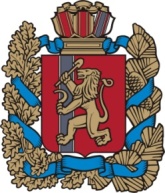 ЧАЙКОВСКИЙ СЕЛЬСКИЙ СОВЕТ ДЕПУТАТОВРЕШЕНИЕ          В соответствии с Законом Красноярского края от 29.10.2009 № 9-3864 «О новых системах оплаты труда работников краевых государственных бюджетных и казённых учреждений» (в редакции Законов Красноярского края от 08.07.2010 № 10-4926, от 25.11.2010 № 11-5341, от 06.10.2011 № 13-6172, от 11.10.2012 № 3-516, от 11.10.2012 № 3-519, от 04.04.2013 № 4-1140, от 20.09.2013 № 5-1518), Уставом Чайковского сельсовета, сельский Совет депутатов РЕШИЛ:1. Внести в Решение Чайковского сельского Совета депутатов от 23.05.2012 № 25-58 «Об утверждении Положения о новой системе оплаты труда работников  муниципальных бюджетных учреждений культуры Чайковского сельсовета участвующих в  проведении эксперимента по введению новой системы оплаты труда   в соответствии с Постановлением Правительства  Красноярского края  от 19.11.2009 № 586-п» (в редакции от 10.09.2012 № 28-70, 25.10.2012 №  30-73), следующие изменения: наименование Решения и Положения изложить в следующей редакции:       «О системах оплаты труда работников муниципальных учреждений Чайковского сельсовета»; пункт 1 Решения изложить в следующей редакции:       «Утвердить Положение о системах оплаты труда работников муниципальных учреждений Чайковского сельсовета согласно приложению.»; наименование Положения изложить в следующей редакции:       «о системах оплаты труда работников муниципальных учреждений Чайковского сельсовета»; преамбулу Положения изложить в новой редакции:       «Настоящее Положение устанавливает системы оплаты труда работников учреждений, финансируемых за счёт средств бюджета сельсовета.       В целях настоящего Положения под работниками учреждений понимаются работники муниципальных учреждений сельсовета, работники органов местного самоуправления, не являющимися лицами, замещающими муниципальные должности, муниципальными служащими.»; в статье 1: в пунктах 1, 2, 3 слова «Новая система» заменить словом «Система», слово «новая» исключить;подпункт г) пункта 3 изложить в редакции:« примерных положений об оплате труда работников  учреждений по ведомственной принадлежности с учётом видов экономической деятельности;»;пункт 4 изложить в следующей редакции;«4. Примерное положений об оплате труда работников учреждений по ведомственной принадлежности с учётом видов экономической деятельности утверждаются правовым актом Администрации Чайковского сельсовета.»;пункт 6 дополнить предложением следующего содержания:      «Размеры и сроки индексации устанавливаются Законом Красноярского края о краевом бюджете.»; в статье 4:в абзаце втором пункта 21 слова «5752 рублей» заменить словами «6 068 рублей»;      в пункте 3 слово «новую» исключить; в статье 7: пункт 1 изложить в следующей редакции:«1. Оплата труда работников учреждений осуществляется в соответствии с настоящим положением.» пункт 2 изложить в следующей редакции:«2. Заработная плата в соответствии с системами оплаты труда, определёнными настоящим Положением, устанавливается работнику при наличии действующих коллективных договоров (их изменений), соглашений, локальных нормативных актов, устанавливающих систему оплаты труда в соответствии с трудовым законодательством, иными нормативными правовыми актами Российской Федерации и Красноярского края и органов местного самоуправления Боготольского района, содержащими нормы трудового права, и настоящим Положением, с момента распространения на работников условий оплаты труда, установленных трудовым договором (дополнительным соглашением к трудовому договору) в соответствии с настоящим Положением.»;     в пункте 5 слова «новую» и «новой» исключить,  после слов «систему оплаты труда» и «системе оплаты труда» дополнить словами «, установленную настоящим Положением,».2. Со дня вступления в силу настоящего Решения  признать утратившими силу:Решение Чайковского сельского  Совета депутатов от 26.11.2010 № 9-21 «Об оплате труда работников органов местного самоуправления, муниципальных учреждений Чайковского сельсовета»;Решение Чайковского сельского  Совета депутатов от 17.10.2011 № 19-45 «О внесении изменений и дополнений в Решение Чайковского сельского  Совета депутатов от 26.11.2010     № 9-21 «Об оплате труда работников органов местного самоуправления, муниципальных учреждений Чайковского сельсовета»; Решение Чайковского сельского  Совета депутатов от 25.10.2012 № 30-74 «О внесении изменений и дополнений в Решение Чайковского сельского  Совета депутатов от 26.11.2010     № 9-21 «Об оплате труда работников органов местного самоуправления, муниципальных учреждений Чайковского сельсовета»; 4. Контроль над выполнением Решения возложить на постоянную комиссию по бюджету, налогам и сборам (председатель – Г. К. Измалкова).5. Решение подлежит опубликованию в общественно-политической газете «Земля Боготольская». 6. Настоящее Решение вступает в силу в день, следующий за днем его официального опубликования в  общественно-политической газете «Земля боготольская» и распространяется на правоотношения возникшие с 01.10.2013 года. Глава Чайковского сельсовета, председатель сельского Совета депутатов	                                                 В. С. СиняковЧАЙКОВСКИЙ СЕЛЬСКИЙ СОВЕТ ДЕПУТАТОВРЕШЕНИЕ /проект/         В соответствии с Законом Красноярского края от 29.10.2009 № 9-3864 «О новых системах оплаты труда работников краевых государственных бюджетных и казённых учреждений» (в редакции Законов Красноярского края от 08.07.2010 № 10-4926, от 25.11.2010 № 11-5341, от 06.10.2011 № 13-6172, от 11.10.2012 № 3-516, от 11.10.2012 № 3-519, от 04.04.2013 № 4-1140,), Уставом Чайковского сельсовета, сельский Совет депутатов РЕШИЛ:1. Внести в Решение Чайковского сельского Совета депутатов от 23.05.2012 № 25-58 «Об утверждении Положения о новой системе оплаты труда работников  муниципальных бюджетных учреждений культуры Чайковского сельсовета участвующих в  проведении эксперимента по введению новой системы оплаты труда   в соответствии с Постановлением Правительства  Красноярского края  от 19.11.2009 № 586-п» (в редакции от 10.09.2012 № 28-70, 25.10.2012 №  30-73), следующие изменения: наименование Решения и Положения изложить в следующей редакции:       «О системах оплаты труда работников муниципальных учреждений Чайковского сельсовета»; пункт 1 Решения изложить в следующей редакции:       «Утвердить Положение о системах оплаты труда работников муниципальных учреждений Чайковского сельсовета согласно приложению.»;Наименование Положения изложить в следующей редакции:      «о системах оплаты труда работников муниципальных учреждений Чайковского сельсовета»; преамбулу Положения изложить в новой редакции:       «Настоящее Положение устанавливает системы оплаты труда работников учреждений, финансируемых за счёт средств бюджета сельсовета.       В целях настоящего Положения под работниками учреждений понимаются работники муниципальных учреждений сельсовета, работники органов местного самоуправления, не являющимися лицами, замещающими муниципальные должности, муниципальными служащими.»; в пункте 1, 2, 3 статье 1 слова «Новая система» заменить словом «Система»; пункт 6 статьи 1 дополнить предложением следующего содержания:       «Размеры и сроки индексации устанавливаются Законом Красноярского края о краевом бюджете.»;Подпункт г) пункта 3 статьи 1 изложить в редакции:«г) Примерных положений об оплате труда работников  учреждений по ведомственнойпринадлежности с учётом видов экономической деятельности»; в абзаце втором пункта 21 статье 4 слова «5752 рублей» заменить словами «6 068рублей»; в пункте 3 статьи 4  слова «новую систему» заменить словом «системы»; Пункт 1 статьи 7  изложить в следующей редакции:«Оплата труда работников учреждений осуществляется в соответствии с примернымположением об оплате труда работников учреждений по ведомственной принадлежности с учётом видов экономической деятельности.» Пункт 2 статьи 7 изложить в следующей редакции:«Заработная плата в соответствии с системами оплаты труда, определёнными настоящим Законом, устанавливается работнику при наличии действующих коллективных договоров (их изменений), соглашений, локальных нормативных актов, устанавливающих систему оплаты труда в соответствии с трудовым законодательством, иными нормативными правовыми актами Российской Федерации и Красноярского края, содержащими нормы трудового права, и настоящим Законом, с момента распространения на работников условий оплаты труда, установленных трудовым договором (дополнительным соглашением к трудовому договору) в соответствии с настоящим Положением.»; В пункте 5 статьи 7 слова «новую систему оплаты труда» в соответствующем падеже заменить  словом  «систему оплаты труда, установленную настоящим Положением,» в соответствующем падеже;2. Со дня вступления в силу настоящего Решения  признать утратившими силу:Решение Чайковского сельского  Совета депутатов от 26.11.2010 № 9-21 «Об оплате труда работников органов местного самоуправления, муниципальных учреждений Чайковского сельсовета»;Решение Чайковского сельского  Совета депутатов от 17.10.2011 № 19-45 «О внесении изменений и дополнений в Решение Чайковского сельского  Совета депутатов от 26.11.2010     № 9-21 «Об оплате труда работников органов местного самоуправления, муниципальных учреждений Чайковского сельсовета»; Решение Чайковского сельского  Совета депутатов от 25.10.2012 № 30-74 «О внесении изменений и дополнений в Решение Чайковского сельского  Совета депутатов от 26.11.2010     № 9-21 «Об оплате труда работников органов местного самоуправления, муниципальных учреждений Чайковского сельсовета»; 4. Контроль над выполнением Решения возложить на постоянную комиссию по бюджету, налогам и сборам (председатель – Г. К. Измалкова).5. Решение подлежит опубликованию в общественно-политической газете «Земля Боготольская». 6. Настоящее Решение вступает в силу в день, следующий за днем его официального опубликования в  общественно-политической газете «Земля боготольская» и распространяется на правоотношения возникшие с 01.10.2013 года. Глава Чайковского сельсовета, председатель сельского Совета депутатов	                                                 В. С. СиняковПриложение   к Решению Чайковского сельского                                                                  Совета депутатов                                                                                 от  23.05.2012 г.  № 25-58к Решению Чайковского сельского                                                                  Совета депутатов                                                                                 от  10.09.2012 г.  № 28-70к Решению Чайковского сельского                                                                  Совета депутатов                                                                                 от  25.10.2012 г.  № 30-73к Решению Чайковского сельского                                                                  Совета депутатов                                                                             от 30.09.2013 № 40-111ПОЛОЖЕНИЕ о системах оплаты труда работников муниципальных учреждений Чайковского сельсовета                Настоящее Положение устанавливает системы оплаты труда работников учреждений, финансируемых за счёт средств бюджета сельсовета.       В целях настоящего Положения под работниками учреждений понимаются работники муниципальных учреждений сельсовета, работники органов местного самоуправления, не являющимися лицами, замещающими муниципальные должности, муниципальными служащими.Статья 1. Общие положения1. Система оплаты труда работников учреждений (далее - новая система оплаты труда) включает в себя следующие элементы оплаты труда:оклады (должностные оклады), ставки заработной платы;выплаты компенсационного характера;выплаты стимулирующего характера.2. Система оплаты труда (включая размеры окладов (должностных окладов), ставок заработной платы, выплаты компенсационного и стимулирующего характера) устанавливается коллективными договорами, соглашениями, локальными нормативными актами в соответствии с трудовым законодательством, иными нормативными правовыми актами Российской Федерации и Красноярского края, содержащими нормы трудового права, и настоящим Положением.3. Система оплаты труда устанавливается с учетом:а) единого тарифно-квалификационного справочника работ и профессий рабочих;б)единого квалификационного справочника должностей руководителей, специалистов и служащих;в) государственных гарантий по оплате труда;   г) положений об оплате труда работников  учреждений по ведомственной принадлежности с учётом видов экономической деятельности; (решение от 30.09.2013 № 40-111)д) рекомендаций Российской трехсторонней комиссии по регулированию социально-трудовых отношений;е) мнения представительного органа работников.4. Примерных положений об оплате труда работников учреждений по ведомственной принадлежности с учётом видов экономической деятельности утверждаются правовым актом Администрации Чайковского сельсовета. (решение от 30.09.2013 № 40-111)5. Для работников, с которыми для выполнения работ, связанных с временным расширением объема оказываемых учреждением услуг, заключаются срочные трудовые договоры и оплата труда по которым полностью осуществляется за счет средств, полученных от приносящей доход деятельности, система оплаты труда устанавливается в соответствии с настоящим  Положением в пределах указанных средств.6. Заработная плата работников учреждений увеличивается (индексируется) с учетом уровня потребительских цен на товары и услуги.     Размеры и сроки индексации устанавливаются Законом Красноярского края о краевом бюджете.7. Работникам учреждений в случаях, установленных настоящим Положением, осуществляется выплата единовременной материальной помощи.Статья 2. Оклады (должностные оклады), ставки заработной платы 1. Размеры окладов (должностных окладов), ставок заработной платы конкретным работникам устанавливаются руководителем учреждения на основе требований к профессиональной подготовке и уровню квалификации, которые необходимы для осуществления соответствующей профессиональной деятельности, с учетом сложности и объема выполняемой работы в соответствии с размерами окладов (должностных окладов), ставок заработной платы, определенных в коллективных договорах, соглашениях, локальных нормативных актах.2. В коллективных договорах, соглашениях, локальных нормативных актах размеры окладов (должностных окладов), ставок заработной платы устанавливаются не ниже минимальных размеров окладов (должностных окладов), ставок заработной платы, определяемых по квалификационным уровням профессиональных квалификационных групп и отдельным должностям, не включенным в профессиональные квалификационные группы (далее - минимальные размеры окладов, ставок).3. Минимальные размеры окладов, ставок устанавливаются в Примерном  положении.В положении об оплате труда могут устанавливаться должности (профессии) работников учреждений и условия, при которых размеры окладов (должностных окладов), ставок заработной платы работникам учреждений устанавливаются выше минимальных размеров окладов, ставок.2.1. Работникам, месячная заработная плата которых при полностью отработанной норме рабочего времени и выполненной норме труда (трудовых обязанностей) ниже размера заработной платы, установленной настоящим пунктом, предоставляется региональная выплата.           Для целей расчёта региональной выплаты размер заработной платы составляет 6068 рублей. (решение от 25.10.2012 № 30-73,  от 30.09.2013 № 40-111)            Региональная выплата для работников рассчитывается как разница между размером заработной платы, установленной настоящим пунктом, месячной заработной платой конкретного работника при полностью отработанной норме рабочего времени и выполненной норме труда (трудовых обязанностей).             Работникам месячная заработная плата которых по основному месту работы при  полностью отработанной норме рабочего времени ниже размера заработной платы, установленной настоящим пунктом, исчисленного пропорционально отработанного времени, установить региональную выплату, размер которой для каждого работника определяется как разница между размером заработной платы, установленной настоящим пунктом, исчисленным пропорционально отработанному работником времени и величиной заработной платы конкретного работника за соответствующий период  времени.            Для целей настоящего пункта, при расчёте региональной доплаты под месячной заработной платой понимается заработная плата конкретного работника с учётом доплаты до размера минимальной заработной платы, установленной в Красноярском крае (в случае её осуществления).            Региональная выплата включает в себя начисления по районному коэффициенту, процентной надбавке к заработной плате за стаж работы в районах Крайнего Севера и приравненных к ним местностях или надбавке за работу в местностях с особыми климатическими условиями. (добавлено решением от 10.09.2012 № 28-70)Статья 3. Выплаты компенсационного характера1. Порядок установления выплат компенсационного характера, их виды и размеры определяются в соответствии с трудовым законодательством и иными нормативными правовыми актами Российской Федерации и Красноярского края, содержащими нормы трудового права, и настоящим Положением.2. К выплатам компенсационного характера относятся:выплаты работникам, занятым на тяжелых работах, работах с вредными и (или) опасными и иными особыми условиями труда;выплаты за работу в местностях с особыми климатическими условиями;выплаты за работу в условиях, отклоняющихся от нормальных (при выполнении работ различной квалификации, совмещении профессий (должностей), сверхурочной работе, работе в ночное время и при выполнении работ в других условиях, отклоняющихся от нормальных).3. Виды выплат компенсационного характера, размеры и условия их осуществления устанавливаются в Примерном положении в соответствии с трудовым законодательством и иными нормативными правовыми актами Российской Федерации и Красноярского края, содержащими нормы трудового права, и настоящим Положением.4. В случаях, определенных законодательством Российской Федерации и Красноярского края, к заработной плате работников учреждений устанавливаются районный коэффициент, процентная надбавка к заработной плате за стаж работы в районах Крайнего Севера и приравненных к ним местностях или надбавка за работу в местностях с особыми климатическими условиями.Статья 4. Выплаты стимулирующего характера1. Работникам учреждений в пределах утвержденного фонда оплаты труда могут устанавливаться следующие выплаты стимулирующего характера:выплаты за важность выполняемой работы, степень самостоятельности и ответственности при выполнении поставленных задач;выплаты за интенсивность и высокие результаты работы;выплаты за качество выполняемых работ;персональные выплаты;выплаты по итогам работы за год.2. Персональные выплаты устанавливаются с учетом квалификационной категории, сложности, напряженности и особого режима работы, опыта работы, в целях повышения уровня оплаты труда молодым специалистам, обеспечения заработной платы работника на уровне размера минимальной заработной платы (минимального размера оплаты труда) обеспечения региональной выплаты, установленной пунктом 2.1. настоящей статьи. (решением от 10.09.2012 № 28-70)Виды, условия, размер и порядок выплат стимулирующего характера, в том числе критерии оценки результативности   и качества труда работников, устанавливаются Примерным положением. 3. Критерии оценки  результативности и качества труда работников учреждений могут детализироваться, конкретизироваться, дополняться и уточняться в коллективных договорах, соглашениях, локальных нормативных актах учреждений, устанавливающих систему оплаты труда. (решение от 30.09.2013 № 40-111) 4. Выплаты стимулирующего характера производятся по решению руководителя учреждения с учетом критериев оценки результативности и качества труда работника. Критерии оценки результативности и качества труда работника не учитываются при выплате стимулирующих выплат в целях повышения уровня оплаты труда молодым специалистам, обеспечения заработной платы работника на уровне размера минимальной заработной платы (минимального размера оплаты труда) обеспечения региональной выплаты, установленной пунктом 2.1. настоящей статьи. (решением от 10.09.2012 № 28-70) Выплаты стимулирующего характера производятся в пределах бюджетных ассигнований на оплату труда работников учреждения, а также средств, полученных от приносящей доход деятельности и направленных учреждением в установленном порядке на оплату труда работников.Статья 5. Единовременная материальная помощь1. Работникам учреждений в пределах утвержденного фонда оплаты труда осуществляется выплата единовременной материальной помощи.2. Единовременная материальная помощь работникам учреждений оказывается по решению руководителя учреждения в связи с бракосочетанием, рождением ребенка, в связи со смертью супруга (супруги) или близких родственников (детей, родителей).3. Размер единовременной материальной помощи не может превышать трех тысяч рублей по каждому основанию, предусмотренному пунктом 2 настоящей статьи.4. Выплата единовременной материальной помощи работникам учреждений производится на основании приказа руководителя учреждения с учетом положений настоящей статьи.Статья 6. Оплата труда руководителей учреждений и  их заместителей 1. Заработная плата руководителей учреждений и их заместителей включает в себя должностной оклад, выплаты компенсационного и стимулирующего характера, определяемые в соответствии с настоящим Положением.2. Размер должностного оклада руководителя учреждения устанавливается трудовым договором и определяется в кратном отношении к среднему размеру оклада (должностного оклада), ставки заработной платы работников основного персонала возглавляемого им учреждения с учетом отнесения учреждения к группе по оплате труда руководителей учреждений в соответствии с приложением 1 к настоящему Положению.3. Группа по оплате труда руководителей учреждений определяется на основании Показателей, характеризующих работу учреждения, а также иных показателей, учитывающих количество массовых мероприятий, количество постоянно действующих в течение года клубных формирований, в соответствии с приложением 2 к настоящему Положению.4. Руководителю учреждения группа по оплате труда руководителей учреждений устанавливается локальным правовым актом Администрации Чайковского сельсовета, являющегося учредителем учреждения, и определяется не реже одного раза в год в соответствии со значениями объемных показателей за предшествующий год или плановый период.5.  Порядок исчисления среднего размера оклада (должностного оклада), ставки заработной платы работников основного персонала для определения размера должностного оклада руководителя муниципального бюджетного учреждения  культуры устанавливается правовым актом Администрации Чайковского сельсовета. 6. Размер должностного оклада заместителя руководителя устанавливается локальным актом учреждения на 10 - 30 процентов ниже размера должностного оклада руководителя учреждения.7. Виды выплат компенсационного характера, размеры и условия их осуществления для руководителей учреждений и их заместителей устанавливаются в Примерном положении. 8. Виды выплат стимулирующего характера, размеры и условия их осуществления для руководителей и их заместителей, в том числе критерии оценки результативности и качества деятельности учреждений, устанавливаются  в Примерном положении.9. Выплаты стимулирующего характера для руководителей и их заместителей производятся с учетом критериев оценки результативности и качества деятельности учреждения.Выплаты стимулирующего характера руководителям учреждений производятся в пределах объема средств на осуществление выплат стимулирующего характера руководителям учреждений.10. Объем средств на осуществление выплат стимулирующего характера руководителям учреждений выделяется в плане финансово-хозяйственной деятельности.11. Объем средств на осуществление выплат стимулирующего характера руководителям учреждений определяется в кратном отношении к размерам должностных окладов руководителей учреждений. Количество должностных окладов руководителей учреждений, учитываемых при определении объема средств на выплаты стимулирующего характера руководителям учреждений, определяется  в примерном положении об оплате труда, но не выше предельного количества должностных окладов руководителей учреждений, учитываемых при определении объема средств на выплаты стимулирующего характера руководителям учреждений, установленных приложением 3 к настоящему Положению, с учетом районного коэффициента, процентной надбавки к заработной плате за стаж работы в районах Крайнего Севера и приравненных к ним местностях или надбавки за работу в местностях с особыми климатическими условиями.12. Порядок использования средств на осуществление выплат стимулирующего характера руководителям учреждений устанавливается в Примерном положении об оплате труда.13. Руководителям учреждений и их заместителям  может оказываться единовременная материальная помощь с учетом положений статьи 5 настоящего Положения.Статья 7. Заключительные и переходные положения1. Оплата труда работников учреждений осуществляется в соответствии с настоящим положением об оплате труда работников учреждений по ведомственной принадлежности с учётом видов экономической деятельности. (решение от 30.09.2013 № 40-111)2. Заработная плата в соответствии с системами оплаты труда, определёнными настоящим Положением, устанавливается работнику при наличии действующих коллективных договоров (их изменений), соглашений, локальных нормативных актов, устанавливающих систему оплаты труда в соответствии с трудовым законодательством, иными нормативными правовыми актами Российской Федерации и Красноярского края и органов местного самоуправления Боготольского района, содержащими нормы трудового права, и настоящим Положением, с момента распространения на работников условий оплаты труда, установленных трудовым договором (дополнительным соглашением к трудовому договору) в соответствии с настоящим Положением.). (решение от 30.09.2013   № 40-111)3. Средства на оплату труда, поступающие от приносящей доход деятельности, направляются учреждениями на выплаты стимулирующего характера, за исключением выплат стимулирующего характера руководителям учреждений и выплат работникам, указанным в   пункте 5 статьи 1 настоящего Положения. 4. Порядок и условия определения размера или размер средств, направляемых на оплату труда работников учреждений, полученных от приносящей доход деятельности, устанавливаются  Администрацией Чайковского сельсовета в примерном положении об оплате труда.5. При переходе на систему оплаты труда, установленную настоящим Положением, обеспечивается сохранение гарантированной части заработной платы работников в рамках определения размеров окладов (должностных окладов), ставок заработной платы, компенсационных выплат и стимулирующих выплат в части персональных выплат по системе оплаты труда, установленную настоящим Положением, в сумме не ниже размера заработной платы (без учета стимулирующих выплат), установленного тарифной  системой оплаты труда. (решение от 30.09.2013 № 40-111)РОССИЙСКАЯ ФЕДЕРАЦИЯКРАСНОЯРСКИЙ КРАЙБОГОТОЛЬСКИЙ РАЙОНЧАЙКОВСКИЙ СЕЛЬСКИЙ СОВЕТ ДЕПУТАТОВРЕШЕНИЕ пос. Чайковский          В соответствии с Трудовым кодексом Российской Федерации, Федеральным Законом от 06.10.2003 № 131-ФЗ «Об общих принципах организации местного самоуправления в Российской Федерации», Законом Красноярского края 29 октября 2009 года N 9-3864 «О новых системах оплаты труда работников краевых государственных бюджетных и казенных учреждений»,  сельский Совет депутатов РЕШИЛ:1. Утвердить  Положение о новой системе оплаты труда работников  муниципальных бюджетных учреждений культуры  Чайковского сельсовета, участвующих в  проведении эксперимента по введению новой системы оплаты труда   в соответствии с  Постановлением Правительства  Красноярского края  от 19.11.2009 г.      № 586-п, согласно приложению.	2. Контроль за исполнением решения возложить на постоянную комиссию по   бюджету, финансам, налогам и сборам.            3. Решение вступает в силу в день, следующий за днем его опубликования в газете «Земля Боготольская».Глава сельсовета:                                                                                                    В. С. СиняковПриложение   к Решению Чайковского сельского                                                            Совета депутатов                                                                           от  23.05.2012 г.  № 25-58ПОЛОЖЕНИЕ о новой системе оплаты  труда работников  муниципальных бюджетных учреждений культуры  Чайковского сельсовета, участвующих в проведении эксперимента по введению новой системы оплаты труда  в соответствии с  Постановлением  Правительства Красноярского края от 19.11.2009  № 586-пНастоящее Положение устанавливает новую систему оплаты труда работников муниципальных  бюджетных учреждений культуры  Чайковского сельсовета, участвующих в проведении эксперимента по введению новой системы оплаты труда  в соответствии с Постановлением Правительства Красноярского края от 19.11.2009 № 586-п  (далее - работники учреждений), финансируемых за счет  собственных средств  бюджета района  и целевых средств краевого бюджета, представляемых бюджету района в виде субсидий и субвенций, отличную от тарифной системы оплаты труда.Статья 1. Общие положения1. Новая система оплаты труда работников учреждений (далее - новая система оплаты труда) включает в себя следующие элементы оплаты труда:оклады (должностные оклады), ставки заработной платы;выплаты компенсационного характера;выплаты стимулирующего характера.2. Новая система оплаты труда (включая размеры окладов (должностных окладов), ставок заработной платы, выплаты компенсационного и стимулирующего характера) устанавливается коллективными договорами, соглашениями, локальными нормативными актами в соответствии с трудовым законодательством, иными нормативными правовыми актами Российской Федерации и Красноярского края, содержащими нормы трудового права, и настоящим Положением.3. Новая система оплаты труда устанавливается с учетом:а) единого тарифно-квалификационного справочника работ и профессий рабочих;б)единого квалификационного справочника должностей руководителей, специалистов и служащих;в) государственных гарантий по оплате труда;г) Примерного положения об оплате труда работников муниципальных  бюджетных  учреждений культуры;д) рекомендаций Российской трехсторонней комиссии по регулированию социально-трудовых отношений;е) мнения представительного органа работников.4. Примерное положение об оплате труда работников муниципальных  бюджетных  учреждений культуры (далее - «Примерное положение») утверждается правовым актом Администрации Чайковского сельсовета5. Для работников, с которыми для выполнения работ, связанных с временным расширением объема оказываемых учреждением услуг, заключаются срочные трудовые договоры и оплата труда по которым полностью осуществляется за счет средств, полученных от приносящей доход деятельности, система оплаты труда устанавливается в соответствии с настоящим  Положением в пределах указанных средств.6. Заработная плата работников учреждений увеличивается (индексируется) с учетом уровня потребительских цен на товары и услуги.7. Работникам учреждений в случаях, установленных настоящим Положением, осуществляется выплата единовременной материальной помощи.Статья 2. Оклады (должностные оклады), ставки заработной платы1. Размеры окладов (должностных окладов), ставок заработной платы конкретным работникам устанавливаются руководителем учреждения на основе требований к профессиональной подготовке и уровню квалификации, которые необходимы для осуществления соответствующей профессиональной деятельности, с учетом сложности и объема выполняемой работы в соответствии с размерами окладов (должностных окладов), ставок заработной платы, определенных в коллективных договорах, соглашениях, локальных нормативных актах.2. В коллективных договорах, соглашениях, локальных нормативных актах размеры окладов (должностных окладов), ставок заработной платы устанавливаются не ниже минимальных размеров окладов (должностных окладов), ставок заработной платы, определяемых по квалификационным уровням профессиональных квалификационных групп и отдельным должностям, не включенным в профессиональные квалификационные группы (далее - минимальные размеры окладов, ставок).3. Минимальные размеры окладов, ставок устанавливаются в Примерном  положении.В положении об оплате труда могут устанавливаться должности (профессии) работников учреждений и условия, при которых размеры окладов (должностных окладов), ставок заработной платы работникам учреждений устанавливаются выше минимальных размеров окладов, ставок.Статья 3. Выплаты компенсационного характера1. Порядок установления выплат компенсационного характера, их виды и размеры определяются в соответствии с трудовым законодательством и иными нормативными правовыми актами Российской Федерации и Красноярского края, содержащими нормы трудового права, и настоящим Положением.2. К выплатам компенсационного характера относятся:выплаты работникам, занятым на тяжелых работах, работах с вредными и (или) опасными и иными особыми условиями труда;выплаты за работу в местностях с особыми климатическими условиями;выплаты за работу в условиях, отклоняющихся от нормальных (при выполнении работ различной квалификации, совмещении профессий (должностей), сверхурочной работе, работе в ночное время и при выполнении работ в других условиях, отклоняющихся от нормальных).3. Виды выплат компенсационного характера, размеры и условия их осуществления устанавливаются в Примерном положении в соответствии с трудовым законодательством и иными нормативными правовыми актами Российской Федерации и Красноярского края, содержащими нормы трудового права, и настоящим Положением.4. В случаях, определенных законодательством Российской Федерации и Красноярского края, к заработной плате работников учреждений устанавливаются районный коэффициент, процентная надбавка к заработной плате за стаж работы в районах Крайнего Севера и приравненных к ним местностях или надбавка за работу в местностях с особыми климатическими условиями.Статья 4. Выплаты стимулирующего характера1. Работникам учреждений в пределах утвержденного фонда оплаты труда могут устанавливаться следующие выплаты стимулирующего характера:выплаты за важность выполняемой работы, степень самостоятельности и ответственности при выполнении поставленных задач;выплаты за интенсивность и высокие результаты работы;выплаты за качество выполняемых работ;персональные выплаты;выплаты по итогам работы за год.2. Персональные выплаты устанавливаются с учетом квалификационной категории, сложности, напряженности и особого режима работы, опыта работы, в целях повышения уровня оплаты труда молодым специалистам, обеспечения заработной платы работника на уровне размера минимальной заработной платы (минимального размера оплаты труда).Виды, условия, размер и порядок выплат стимулирующего характера, в том числе критерии оценки результативности   и качества труда работников, устанавливаются Примерным положением. 3. Критерии оценки  результативности и качества труда работников учреждений могут детализироваться, конкретизироваться, дополняться и уточняться в коллективных договорах, соглашениях, локальных нормативных актах учреждений, устанавливающих новую систему оплаты труда.4. Выплаты стимулирующего характера производятся по решению руководителя учреждения с учетом критериев оценки результативности и качества труда работника. Критерии оценки результативности и качества труда работника не учитываются при выплате стимулирующих выплат в целях повышения уровня оплаты труда молодым специалистам, обеспечения заработной платы работника на уровне размера минимальной заработной платы (минимального размера оплаты труда). Выплаты стимулирующего характера производятся в пределах бюджетных ассигнований на оплату труда работников учреждения, а также средств, полученных от приносящей доход деятельности и направленных учреждением в установленном порядке на оплату труда работников.Статья 5. Единовременная материальная помощь1. Работникам учреждений в пределах утвержденного фонда оплаты труда осуществляется выплата единовременной материальной помощи.2. Единовременная материальная помощь работникам учреждений оказывается по решению руководителя учреждения в связи с бракосочетанием, рождением ребенка, в связи со смертью супруга (супруги) или близких родственников (детей, родителей).3. Размер единовременной материальной помощи не может превышать трех тысяч рублей по каждому основанию, предусмотренному пунктом 2 настоящей статьи.4. Выплата единовременной материальной помощи работникам учреждений производится на основании приказа руководителя учреждения с учетом положений настоящей статьи.Статья 6. Оплата труда руководителей учреждений и  их заместителей 1. Заработная плата руководителей учреждений и их заместителей включает в себя должностной оклад, выплаты компенсационного и стимулирующего характера, определяемые в соответствии с настоящим Положением.2. Размер должностного оклада руководителя учреждения устанавливается трудовым договором и определяется в кратном отношении к среднему размеру оклада (должностного оклада), ставки заработной платы работников основного персонала возглавляемого им учреждения с учетом отнесения учреждения к группе по оплате труда руководителей учреждений в соответствии с приложением 1 к настоящему Положению.3. Группа по оплате труда руководителей учреждений определяется на основании Показателей, характеризующих работу учреждения, а также иных показателей, учитывающих количество массовых мероприятий, количество постоянно действующих в течение года клубных формирований, в соответствии с приложением 2 к настоящему Положению.4. Руководителю учреждения группа по оплате труда руководителей учреждений устанавливается локальным правовым актом Администрации Чайковского сельсовета, являющегося учредителем учреждения, и определяется не реже одного раза в год в соответствии со значениями объемных показателей за предшествующий год или плановый период.5.  Порядок исчисления среднего размера оклада (должностного оклада), ставки заработной платы работников основного персонала для определения размера должностного оклада руководителя муниципального бюджетного учреждения  культуры устанавливается правовым актом Администрации Чайковского сельсовета. 6. Размер должностного оклада заместителя руководителя устанавливается локальным актом учреждения на 10 - 30 процентов ниже размера должностного оклада руководителя учреждения.7. Виды выплат компенсационного характера, размеры и условия их осуществления для руководителей учреждений и их заместителей устанавливаются в Примерном положении. 8. Виды выплат стимулирующего характера, размеры и условия их осуществления для руководителей и их заместителей, в том числе критерии оценки результативности и качества деятельности учреждений, устанавливаются  в Примерном положении.9. Выплаты стимулирующего характера для руководителей и их заместителей производятся с учетом критериев оценки результативности и качества деятельности учреждения.Выплаты стимулирующего характера руководителям учреждений производятся в пределах объема средств на осуществление выплат стимулирующего характера руководителям учреждений.10. Объем средств на осуществление выплат стимулирующего характера руководителям учреждений выделяется в плане финансово-хозяйственной деятельности.11. Объем средств на осуществление выплат стимулирующего характера руководителям учреждений определяется в кратном отношении к размерам должностных окладов руководителей учреждений. Количество должностных окладов руководителей учреждений, учитываемых при определении объема средств на выплаты стимулирующего характера руководителям учреждений, определяется  в примерном положении об оплате труда, но не выше предельного количества должностных окладов руководителей учреждений, учитываемых при определении объема средств на выплаты стимулирующего характера руководителям учреждений, установленных приложением 3 к настоящему Положению, с учетом районного коэффициента, процентной надбавки к заработной плате за стаж работы в районах Крайнего Севера и приравненных к ним местностях или надбавки за работу в местностях с особыми климатическими условиями.12. Порядок использования средств на осуществление выплат стимулирующего характера руководителям учреждений устанавливается в Примерном положении об оплате труда.13. Руководителям учреждений и их заместителям  может оказываться единовременная материальная помощь с учетом положений статьи 5 настоящего Положения.Статья 7. Заключительные и переходные положения1. Оплата труда работников учреждений осуществляется в соответствии с настоящим Примерным  положением.2. Заработная плата в соответствии с новой системой оплаты труда устанавливается работнику при наличии действующих коллективных договоров (их изменений), соглашений, локальных нормативных актов, устанавливающих новую систему оплаты труда в соответствии с трудовым законодательством, иными нормативными правовыми актами Российской Федерации и Красноярского края, содержащими нормы трудового права, и настоящим Положением, с момента распространения на работников условий оплаты труда, предусмотренных новой системы оплаты труда, в соответствии с трудовым договором (дополнительным соглашением к трудовому договору).3. Средства на оплату труда, поступающие от приносящей доход деятельности, направляются учреждениями на выплаты стимулирующего характера, за исключением выплат стимулирующего характера руководителям учреждений и выплат работникам, указанным в   пункте 5 статьи 1 настоящего Положения. 4. Порядок и условия определения размера или размер средств, направляемых на оплату труда работников учреждений, полученных от приносящей доход деятельности, устанавливаются  Администрацией Чайковского сельсовета в примерном положении об оплате труда.5. При переходе на новую систему оплаты труда обеспечивается сохранение гарантированной части заработной платы работников в рамках определения размеров окладов (должностных окладов), ставок заработной платы, компенсационных выплат и стимулирующих выплат в части персональных выплат по новой системе оплаты труда в сумме не ниже размера заработной платы (без учета стимулирующих выплат), установленного тарифной  системой оплаты труда.Приложение 1                                                                           к Положению о новой системе оплаты                                                                        труда работников  муниципального                                                                       бюджетного  учреждения культуры                                                                          Чайковского сельсовета, участвующих                                                                                       в проведении эксперимента по                                                                    введению новой системы оплаты  труда  в соответствии с Постановлением                                                                       Правительства Красноярского края                                                    от 19.11.2009 № 586-пКОЛИЧЕСТВО СРЕДНИХ ОКЛАДОВ (ДОЛЖНОСТНЫХ ОКЛАДОВ),СТАВОК ЗАРАБОТНОЙ ПЛАТЫ РАБОТНИКОВ ОСНОВНОГОПЕРСОНАЛА,  ИСПОЛЬЗУЕМОЕ ПРИ ОПРЕДЕЛЕНИИ РАЗМЕРАДОЛЖНОСТНОГО ОКЛАДА РУКОВОДИТЕЛЯ УЧРЕЖДЕНИЯ С УЧЕТОМОТНЕСЕНИЯ УЧРЕЖДЕНИЯ К ГРУППЕ ПО ОПЛАТЕ ТРУДАРУКОВОДИТЕЛЕЙ УЧРЕЖДЕНИЙПриложение 2                                                                           к Положению о новой системе оплаты                                                                        труда работников  муниципального                                                                       бюджетного  учреждения культуры                                                                          Чайковского сельсовета, участвующих                                                                                       в проведении эксперимента по                                                                    введению новой системы оплаты  труда  в соответствии с Постановлением                                                                      Правительства Красноярского края                                                   от 19.11.2009 № 586-пПОКАЗАТЕЛИ ДЛЯ ОТНЕСЕНИЯ УЧРЕЖДЕНИЙ К ГРУППАМ ПО ОПЛАТЕ ТРУДАРУКОВОДИТЕЛЕЙ УЧРЕЖДЕНИЙ1. К показателям для отнесения учреждений к группам по оплате труда руководителей учреждений клубного типа относятся:количество массовых мероприятий;количество постоянно действующих в течение года клубных формирований.2. Группа по оплате труда руководителей учреждений определяется на основании документов, подтверждающих наличие объемов работы учреждения на 1 января текущего года.3. За руководителями учреждений, находящихся на капитальном ремонте, сохраняется группа по оплате труда руководителей, определенная до начала капитального ремонта, но не более чем на один год.          4. Группы по оплате труда руководителей учреждений клубного типаПриложение 3                                                                          к Положению о новой системе оплаты                                                                      труда работников  муниципального                                                                     бюджетного  учреждения культуры                                                                         Чайковского сельсовета, участвующих                                                                                       в проведении эксперимента по                                                                   введению новой системы оплаты  труда  в соответствии с Постановлением                                                                      Правительства Красноярского края                                                   от 19.11.2009 № 586-пПРЕДЕЛЬНОЕ КОЛИЧЕСТВО ДОЛЖНОСТНЫХ ОКЛАДОВ РУКОВОДИТЕЛЕЙ УЧРЕЖДЕНИЙ, УЧИТЫВАЕМЫХ ПРИ ОПРЕДЕЛЕНИИ ОБЪЕМА СРЕДСТВ НА ВЫПЛАТЫ СТИМУЛИРУЮЩЕГО ХАРАКТЕРА РУКОВОДИТЕЛЯМ УЧРЕЖДЕНИЙот 30 сентября 2013 г.         пос. Чайковский            №  40-111О внесении изменений в решение Чайковскогосельского   Совета   депутатов   от    23.05.2012 № 25-58 «Об утверждении Положения о новой системе оплаты труда работников  муниципальных бюджетных учреждений культуры Чайковского сельсовета участвующих в  проведении эксперимента по введению новой системы оплаты труда   в соответствии с Постановлением Правительства  Красноярского края  от 19.11.2009 № 586-п»от 30 сентября 2013 г.         пос. Чайковский            №  40-111О внесении изменений в решение Чайковскогосельского   Совета   депутатов   от    23.05.2012 № 25-58 «Об утверждении Положения о новой системе оплаты труда работников  муниципальных бюджетных учреждений культуры Чайковского сельсовета участвующих в  проведении эксперимента по введению новой системы оплаты труда   в соответствии с Постановлением Правительства  Красноярского края  от 19.11.2009 № 586-п»от 2013 г.         пос. Чайковский            №  О внесении изменений в решение Чайковскогосельского   Совета   депутатов   от    23.05.2012 № 25-58 «Об утверждении Положения о новой системе оплаты труда работников  муниципальных бюджетных учреждений культуры Чайковского сельсовета участвующих в  проведении эксперимента по введению новой системы оплаты труда   в соответствии с Постановлением Правительства  Красноярского края  от 19.11.2009 № 586-п»от  23 мая 2012 г.№ 25-58   Об утверждении Положения о новой системе оплаты труда работников  муниципальных бюджетных учреждений культуры Чайковского сельсовета участвующих в  проведении эксперимента по введению новой системы оплаты труда   в соответствии с Постановлением Правительства  Красноярского края  от 19.11.2009 № 586-пОб утверждении Положения о новой системе оплаты труда работников  муниципальных бюджетных учреждений культуры Чайковского сельсовета участвующих в  проведении эксперимента по введению новой системы оплаты труда   в соответствии с Постановлением Правительства  Красноярского края  от 19.11.2009 № 586-п№ п/пУчрежденияКоличество средних окладов (должностных окладов), ставок заработной платы работников основного персонала учрежденияКоличество средних окладов (должностных окладов), ставок заработной платы работников основного персонала учрежденияКоличество средних окладов (должностных окладов), ставок заработной платы работников основного персонала учрежденияКоличество средних окладов (должностных окладов), ставок заработной платы работников основного персонала учрежденияI группа по оплате трудаII группа по оплате трудаIII группа по оплате трудаIV группа по оплате труда12345Муниципальное бюджетные учреждение культуры клубного типа2,7-3,02,5-2,72,3-2,52,2№ 
п/пПоказателиГруппы по оплате труда       
руководителей учреждений Группы по оплате труда       
руководителей учреждений Группы по оплате труда       
руководителей учреждений Группы по оплате труда       
руководителей учреждений № 
п/пПоказателиIIIIIIIV1234561  Количество массовых мероприятий, ед.Свыше 300Свыше 220 до 300Свыше 170 до 220От 100 до 1702  Количество постоянно действующих в течение года клубных формирований, ед.Свыше 45Свыше 30 до 45Свыше 15 до 30От 8 до 15№ n/nУчрежденияПредельное  количество должностных окладов руководителя учреждения, подлежащих  централизации, в год  1  Муниципальное бюджетное  учреждение культурыдо 40,6